29 GESTIÓN ACADÉMICA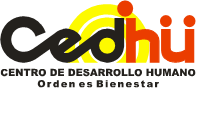 PLAN DE ACTIVIDADES VIRTUALES   PLATAFORMA ED.MODO 2020Fecha de envío: 15   de MayoDOCENTE: LAURA XIMENA SOCHA NIÑO         			NIVEL : BACHILLERATO PERIODO:  SEGUNDO                                                		SEMANA:  1 al 5 de Junio INDICADOR:  Aplica cada uno de los métodos de balanceo en el desarrollo de ejercicios y resuelve cálculos estequiométricos a partir de ecuaciones químicas.Cordialmente, LINEY ROA SANABRIA Rectora CURSO FECHA HORAASIGNATURATEMA ACTIVIDAD RECURSOSENLACE9 A03/06/205 y 6QUIMICABalanceo por método REDOXObservar el video dado por la docente y realizar el ejercicio prácticoCOMPUTADOR, TABLET O CELULAR. CUADERNO, CARTUCHERA.https://join.skype.com/OuyARvT6MkAq 9B02/06/202 y 3QUIMICABalanceo por método REDOXObservar el video dado por la docente y realizar el ejercicio prácticoCOMPUTADOR, TABLET O CELULAR. CUADERNO, CARTUCHERA.https://join.skype.com/Jg7QVcViupGF 9C04/06/203 y 4QUIMICABalanceo por método REDOXObservar el video dado por la docente y realizar el ejercicio prácticoCOMPUTADOR, TABLET O CELULAR. CUADERNO, CARTUCHERA.https://join.skype.com/Owstht4KOQgv 